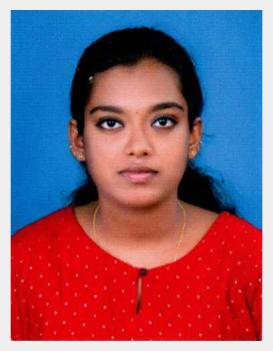 INDHUE mail: indhu-395726@gulfjobseeker.com 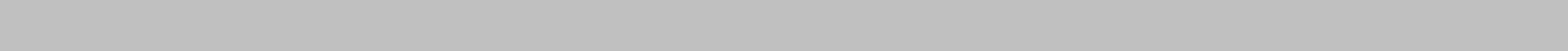 Career Objective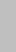 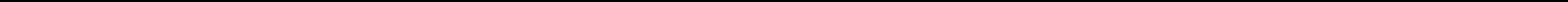 I am looking for a career and challenging job in a professional environment, where I can utilize my skills, knowledge and were I can grow and learn. And excel in various dimensions while contributing my best.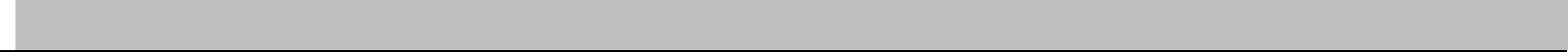 Educational Qualifications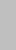 Diploma (civil Engineering)From Anna UniversityMarch – 2018SSLC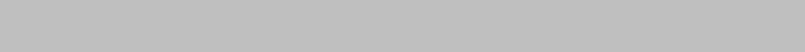 From Board of Public Examinations, Kerala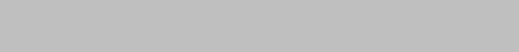 March – 2013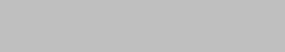 Additional QualificationsMaster Diploma in Building design (National Skill Development Corporation of India)AUTOCAD3DSMAXPRIMVERA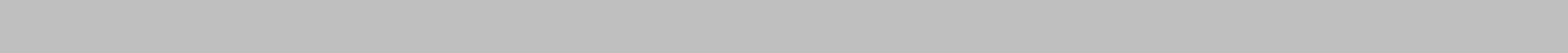 IT Skills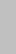 INDHUWork ExperiencePresently working in CNS Constructions as DraughtsmanKey StrengthsReady to work in new field and learn new technologyYoung, mature attitude and able to work in a multinational environment and dealing with people at different levelHighly motivated with strong work ethics to contribute to a progressive organization.Fast adaptability to any situation and willing to take responsibility.Flexible, reliable and dedicated.Personal DetailsDECLARATIONThis is to certify that the entries made are true to the extent of my knowledge and beliefPlace  :  KollamDate	:  13-08-2019INDHU Operating Systems:Microsoft Windows XP, 7 , 8 and 10 Office Applications:Microsoft Word and Microsoft Excel Mailing Systems:Email and Outlook expressLanguages knownEnglish, Hindi , Malayalam and TamilDate of Birth:04-07-1997Sex:FemaleMarital Status:SingleNationality:IndianPassport DetailsDate of issue:04-06-2019Valid up to:03-06-2029